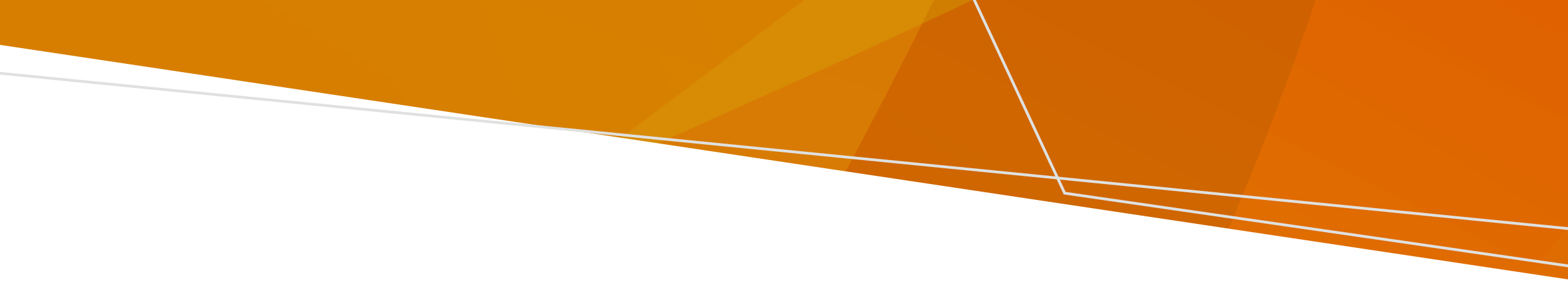 洪水或暴雨过后，残留的积水中会滋生蚊子。蚊子可能会携带疾病，并通过叮咬将疾病传播给您。预防蚊媒疾病的最佳方法是避免蚊虫叮咬！维多利亚州的蚊媒疾病包括罗斯河病毒、巴马森林病毒、墨累谷脑炎 (MVE) 和日本脑炎 (JE) 病毒。JE 和 MVE 病毒可能会导致一些人患重病和死亡。特定人群可免费接种日本脑炎疫苗，请咨询您的全科医生以了解您是否符合接种资格。更多有关日本脑炎疫苗的信息可在找到。保护自己免受蚊虫叮咬！遮住身体。穿长而宽松的浅色衣服。使用含有派卡瑞丁（picaridin）或避蚊胺（DEET）的驱蚊剂。为了确保儿童的安全，请务必查看驱蚊剂的标签。对于婴儿，请将驱蚊剂喷在或擦在他们的衣服上而不是皮肤上。不要喷涂在婴儿或幼儿的手上。如果您在外面看到很多蚊子，请不要外出，尤其是黄昏和黎明时，因为这是蚊子叮咬高峰期。如果您在户外且没有防虫纱网保护，请在睡觉时使用蚊帐。在聚坐在一起或吃饭的地方使用灭蝇喷雾、蚊香或插座式驱虫剂。如果有死水，请避开该区域并尽可能留在室内。房屋周围移除可以滋生蚊子的水和容器，包括水桶、旧轮胎、鱼塘、未密封的水箱和盆栽植物架。房屋周围的水容器应至少每周清空一次。用防虫纱网覆盖所有窗户、门、通风口和其他入口。清除排水管和排水沟中的废物或在其中生长的植物。减少院子内和周围的积水。检查水箱滤网是否正常工作并更换损坏的滤网。在哪里获得帮助如果您有健康方面的担忧，请咨询您的全科医生，或致电 1300 60 60 24 联系待命护士（Nurse-On-Call）。
如遇紧急情况，请拨打 000 。如需其他帮助，请联系您当地的市政府。如需获取本资料的无障碍版本，请发送电子邮件至pph.communications@health.vic.gov.au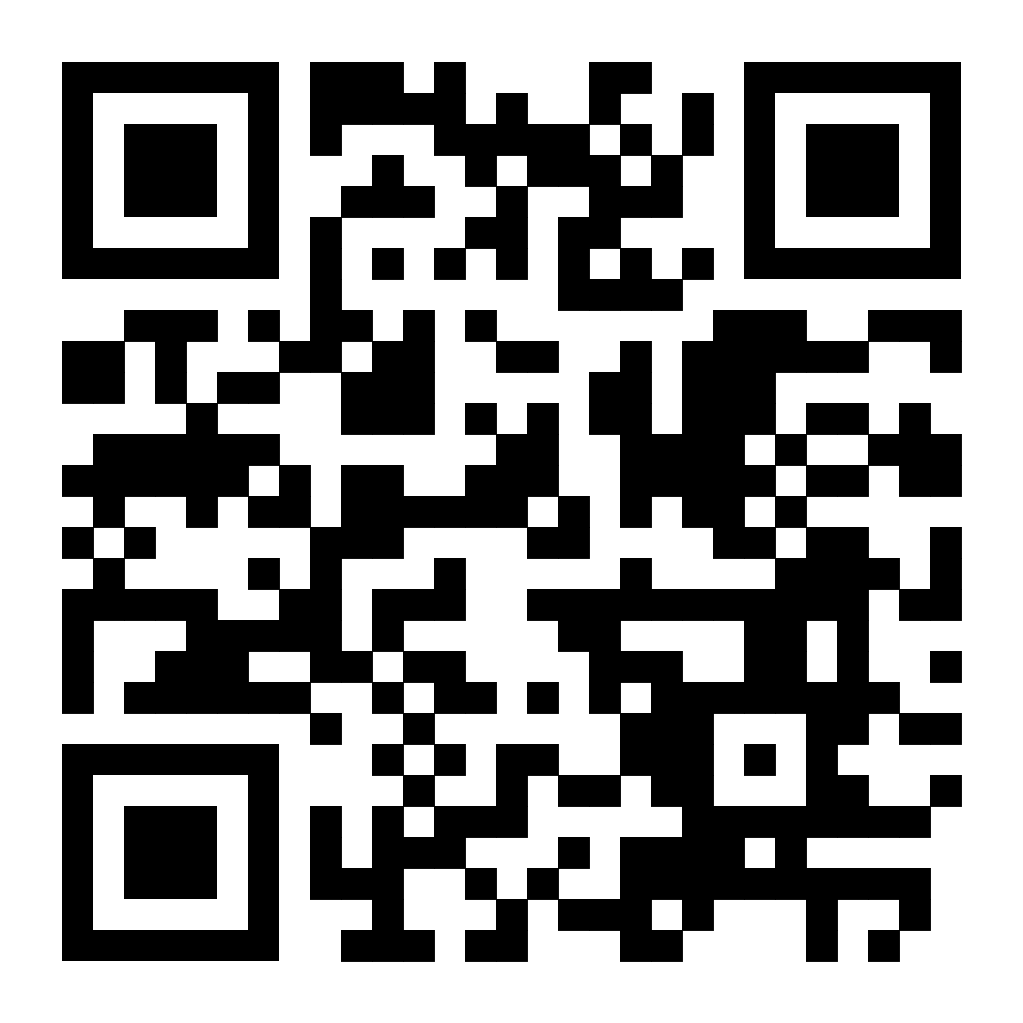 洪水和蚊媒疾病洪水或暴雨过后如何预防蚊媒疾病的相关信息Chinese (Simplified) | 简体中文OFFICIAL